ҚАРАР                                                  №1/2                                  ПОСТАНОВЛЕНИЕ«27»гинуар  2022й.                                                               	     «27» января 2022г.О признании  утратившим силу  административного регламента предоставления муниципальной услуги «Предоставление  в установленном порядке жилых помещений муниципального жилищного фонда по договорам социального найма» Руководствуясь Федеральным законом от 06.10.2003 №131-ФЗ "Об общих принципах организации местного самоуправления в Российской Федерации", ПОСТАНОВЛЯЮ:1.Признать утратившим силу  следующие постановления главы сельского поселения:           - № 2/2 от 17.02.2020г. «Об утверждении Административного регламента предоставления муниципальной услуги «Предоставление  в установленном порядке жилых помещений муниципального жилищного фонда по договорам социального найма» в  сельском поселении Московский сельсовет муниципального района Дюртюлинский район Республики Башкортостан»;-  № 4/4 от 09.04.2021г. «О внесение изменений в постановление главы сельского поселения  от 17.02.2020г. № 2/2 «Об утверждении Административного регламента предоставления муниципальной услуги «Предоставление в установленном порядке жилых помещений муниципального жилищного фонда по договорам социального найма» в  сельском поселении Московский сельсовет муниципального района Дюртюлинский район Республики Башкортостан»2.Настоящее постановление вступает в силу на следующий день после дня его обнародования.3. Настоящее постановление обнародовать на официальном сайте в сети "Интернет" Московский сельсовет муниципального района Дюртюлинский район Республики Башкортостан.4. Контроль за исполнением настоящего постановления  оставляю за собой.Глава сельского поселения                                                                     Д.З.Хуснутдинов Башкортостан  РеспубликаһыДүртөйлө районымуниципаль районыныңМәскәү  ауыл  советыауыл биләмәһехакимиәте башлыгыКалинин урамы, 47/1й., Мәскәү ауылы, Дүртөйле районы, Башкортостан  Республикаһы, 452311 Тел. (34787) 63-1-48, факс (34787) 63-149Е-mail: mosk.selsovet@yandex.ru 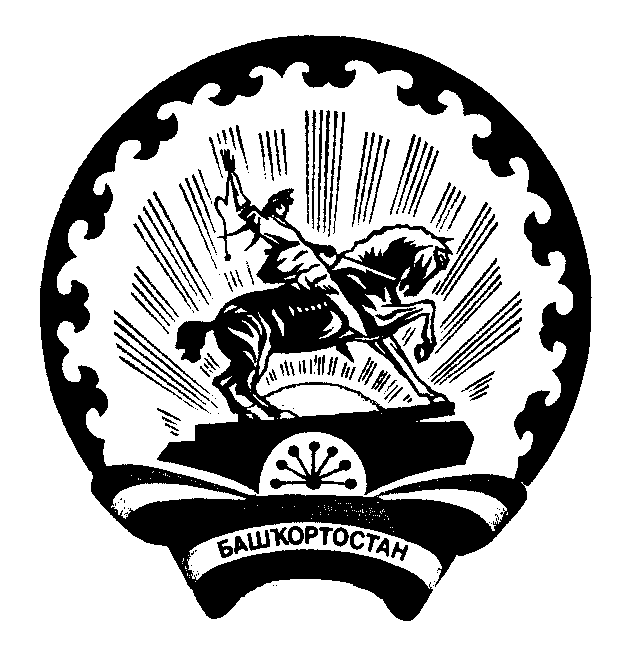 Главасельского поселенияМосковский сельсоветмуниципального районаДюртюлинский районРеспублики  БашкортостанКалинина ул., д.47/1, с. Москово, Дюртюлинский районРеспублика Башкортостан, 452311Тел. (34787) 63-1-48, факс  8-347-87-63-149Е-mail: mosk.selsovet@yandex.ru